AYUNTAMIENTO DE LA PARRILLA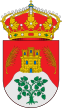 	Desde este Ayuntamiento lamentamos el fallecimiento de nuestros vecino Máximo Potente Ochoa,  para todos nosotros  "Latre".Todo nuestro cariño y apoyo en su dolor a Eugenia, su viuda y a sus hijos David y Oscar.Donde ha vivido descansará, en su pueblo, con su gente.D.E.P.EXCMO. AYUNTAMIENTO DE LA PARRILLAVECINOS DE LA PARRILLA